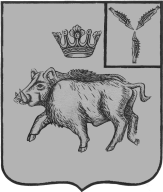 АДМИНИСТРАЦИЯБОЛЬШЕОЗЕРСКОГО  МУНИЦИПАЛЬНОГО ОБРАЗОВАНИЯ БАЛТАЙСКОГО МУНИЦИПАЛЬНОГО РАЙОНА САРАТОВСКОЙ ОБЛАСТИПОСТАНОВЛЕНИЕот  28.06.2018  №  58	с. Б-ОзеркиОб утверждении Положения о Совете общественности при участковом пункте полиции на территории Большеозерского муниципального образования Балтайского муниципального района Саратовской областиВ целях активизации участия населения Большеозерского муниципального образования в обеспечении охраны общественного порядка и профилактике правонарушений, в  соответствии с Федеральным законом от 06.10.2003 №131-ФЗ «Об общих принципах организации местного самоуправления в Российской Федерации», Федерального закона от 07.02.2011 №3-ФЗ «О полиции», Указом Президента Российской Федерации от 23.05.2011 №668 «Об общественных советах при Министерстве внутренних дел Российской Федерации и его территориальных органах», руководствуясь статьей 33  Устава Большеозерского муниципального образования, ПОСТАНОВЛЯЮ:1.Утвердить  Положение о Совете общественности при участковом пункте полиции на территории Большеозерского муниципального образования Балтайского муниципального района Саратовской области согласно приложению.2. Считать утратившим силу постановление администрации Большеозерского муниципального образования от 01.06.2011 № 10 «Об утверждении Положения о Совете общественности при участком пункте полиции Большеозерского муниципального образования».3. Настоящее постановление вступает в силу со дня его опубликования на официальном сайте администрации Балтайского муниципального района4. Контроль за выполнением настоящего постановления оставляю за собой.Глава Большеозерскогомуниципального образования	                             В.П.ПолубариновПоложение о Совете общественности при участковом пункте полиции на территории Большеозерского муниципального образования Балтайского муниципального района Саратовской областиОБЩИЕ ПОЛОЖЕНИЯ1.1. Совет общественности при участковом пункте полиции на территории Большеозерского муниципального образования Балтайского муниципального района Саратовской области (далее - Совет общественности) создается с целью оказания содействия правоохранительным органам в их деятельности по обеспечению охраны общественного порядка, профилактике и предупреждению правонарушений1.2. Организация и деятельность Совета общественности осуществляется на основе принципов законности, добровольности, гласности, защиты и соблюдения прав и свобод гражданина.1.3. В своей деятельности Совет общественности руководствуется Конституцией Российской Федерации, законодательством Российской Федерации и Саратовской области, Уставом Большеозерского муниципального образования Балтайского муниципального района Саратовской области, муниципальными правовыми актами Большеозерского муниципального образования Балтайского муниципального района Саратовской области, настоящим Положением.II. ЗАДАЧИ ДЕЯТЕЛЬНОСТИ2.1. На Совет общественности возложено выполнение следующих задач:-создание условий для деятельности добровольных формирований населения по охране общественного порядка;-организация индивидуальной профилактической работы с семьями, находящимися в социально опасном положении;-пропаганда правовых знаний в сфере охраны общественного порядка;-противодействие антиобщественным проявлениям;-оказание содействия в выявлении лиц, злоупотребляющих алкоголем;-оказание содействия в выявлении лиц, вовлекающих несовершеннолетних в совершение преступлений и иных антиобщественных действий;-оказание содействия комиссии по делам несовершеннолетних и защите их прав в выявлении родителей (лиц их заменяющих), не исполняющих или ненадлежащим образом исполняющих обязанности по воспитанию и обучению детей;-организация взаимодействия населения со всеми субъектами профилактики правонарушений;-совместное патрулирование с работниками полиции , участие в запланированных рейдах по обеспечению правопорядка в поселении;-оказание содействия органам местного самоуправления в формировании и изучении общественного мнения по вопросу профилактики правонарушений;-оказание помощи органам, осуществляющим контроль за санитарным состоянием, соблюдением правил благоустройства, по предупреждению правонарушений в указанной сфере.III. ПОРЯДОК ФОРМИРОВАНИЯ3.1. Совет общественности формируются на основе добровольного участия в их деятельности граждан Российской Федерации, общественных объединений и организаций в порядке установленным Президентом Российской Федерации, утвержденным Указом Президента от 23 мая 2011 года №668 "Об общественных советах при Министерстве внутренних дел Российской Федерации и его территориальных органах".IV. ФУНКЦИИ И ПОРЯДОК ДЕЯТЕЛЬНОСТИ4.1. Совет общественности:-создает условия для деятельности добровольных формирований населения по охране общественного порядка на территории Большеозерского муниципального образования;-изучает состояние общественного порядка, разрабатывает предложения по вопросам усиления охраны общественного порядка и профилактики правонарушений;-содействует правоохранительным органам в обеспечении охраны общественного порядка и общественной безопасности, в обеспечении личной и имущественной безопасности граждан, в соблюдении правил Федеральной миграционной службы;-осуществляет работу по пропаганде правовых знаний в сфере охраны общественного порядка среди населения, организует выступления работников отдела внутренних дел на правовые темы в сфере охраны общественного порядка, использует другие формы работы для правового воспитания населения;-ведет работу по выявлению лиц, ведущих антиобщественный образ жизни, проводит с ними воспитательную работу, организует обсуждение на заседаниях Совета общественности;-участвует в проведении мероприятий, связанных с антиалкогольной пропагандой, контролем за соблюдением правил торговли спиртными напитками;-организует обсуждение поведения лиц, нарушающих общественный порядок и совершающих другие антиобщественные поступки, на собраниях жильцов, заседаниях Совета общественности;-содействует выявлению фактов детской безнадзорности и беспризорности, правонарушений несовершеннолетних, участвует в осуществлении надзора за поведением несовершеннолетних в общественных местах, обсуждает поведение родителей, оказывающих отрицательное воспитательное воздействие на детей, в необходимых случаях ставит вопрос перед соответствующими структурами о привлечении таких родителей к ответственности, вносит предложения об организации шефства над детьми и подростками, совершающими правонарушения;-содействует профильным службам в соблюдении порядка содержания, эксплуатации жилых домов, а также придомовых и дворовых территорий, охраны объектов благоустройства и зеленых насаждений в жилых зонах, правил содержания и выгула домашних животных;-содействует профильным службам в организации дорожного движения, соблюдении правил дорожного движения в жилых зонах;-заслушивает сообщения членов Совета общественности о выполнении возложенных на них обязанностей и выполнении намеченных мероприятий по укреплению общественного порядка и профилактике правонарушений;-ходатайствует перед органами местного самоуправления, предприятиями, учреждениями и организациями о поощрении граждан, активно участвующих в работе по охране общественного порядка и в борьбе с правонарушениями.4.2. Совет общественности рассматривает вопросы, отнесенные к его компетенции, на заседаниях. В заседаниях Совета общественности могут принимать участие представители органов местного самоуправления, общественных организаций, не входящие в его состав, жители муниципального образования.4.3. Совет общественности вправе приглашать на свои заседания должностных лиц, специалистов и граждан для получения от них информации по рассматриваемым вопросам.4.4. Совет общественности правомочен принимать решения при условии, что на его заседаниях присутствует не менее половины от установленного числа членов. Решения принимаются большинством голосов от числа присутствующих на заседании.4.5. Решения Совета общественности имеют рекомендательный характер.4.6. Заседания Совета общественности проводятся по мере необходимости, но не реже одного раза в квартал.4.7. Совет общественности возглавляет председатель, избираемый членами Совета общественности путем открытого голосования. Члены Совета общественности также избирают заместителя и секретаря Совета общественности.V. ПОЛНОМОЧИЯ ПРЕДСЕДАТЕЛЯПредседатель Совета общественности:5.1. Организует деятельность Совета общественности.5.2. Самостоятельно определяет структуру Совета общественности.5.3. Координирует работу общественных формирований Совета общественности в соответствии с запланированными профилактическими мероприятиями квартального плана.5.4. Взаимодействует с инспекторами по делам несовершеннолетних, принимает участие в совместных проверках и рейдах по предупреждению правонарушений среди несовершеннолетних.5.6. Принимает участие в мероприятиях, проводимых сотрудниками милиции, по обеспечению безопасности дорожного движения.5.7. Принимает участие в разработке документов, входящих в компетенцию Совета общественности.5.8. Осуществляет контроль за прохождением обращений граждан, поступивших в адрес Совета общественности.5.9. Проводит анализ рассмотрения обращений граждан с целью выработки предложений об устранении выявленных проблемных вопросов.5.11. Взаимодействует с органами системы профилактики, правоохранительными органами, общественными институтами, товариществами собственников жилья в рамках исполнения своих должностных полномочий.5.12. Принимает участие в совещаниях по вопросам, входящим в компетенцию Совета общественности.5.14. Формирует годовые, ежеквартальные планы работы, согласовывает план с участковым уполномоченным полиции Большеозерского муниципального образования Балтайского  муниципального района Саратовской области .5.15. Принимает участие в организации рейдов, комплексных профилактических мероприятий, обеспечивает максимальное участие в них сил общественности.5.16. Информирует в установленном порядке главу Большеозерского муниципального образования о причинах и условиях, приводящих к нарушениям общественного порядка.VI. ПРАВА И ОБЯЗАННОСТИ6.1. Совет общественности вправе:-получать информацию от правоохранительных органов по вопросам профилактики правонарушений и охраны общественного порядка;-привлекать на добровольной основе жителей муниципального образования к деятельности Совета общественности;-давать поручения членам Совета общественности и заслушивать отчеты об их выполнении;-разрабатывать предложения по укреплению общественного порядка и представлять их в органы местного самоуправления;-направлять в правоохранительные органы, органы местного самоуправления, руководителям предприятий и организаций информацию и материалы о правонарушениях;-обращаться к руководителям предприятий и организаций для решения задач, возложенных на Совет общественности;-распространять информацию, в том числе через средства массовой информации, официальный сайт администрации Балтайского муниципального района, о деятельности Совета общественности.6.2. Члены Совета общественности обладают равными правами при обсуждении вопросов, внесенных в повестку заседания, а также при голосовании.6.3. Члены Совета общественности при осуществлении своей деятельности обязаны соблюдать действующее законодательство, участвовать в заседаниях, способствовать реализации принятых решений.Верно: главный специалистадминистрации Большеозерскогомуниципального образования				Н.Н.СимаковаПриложение к постановлениюадминистрации Большеозерскогомуниципального образованияот 28.06.2018 № 58